Religious Education 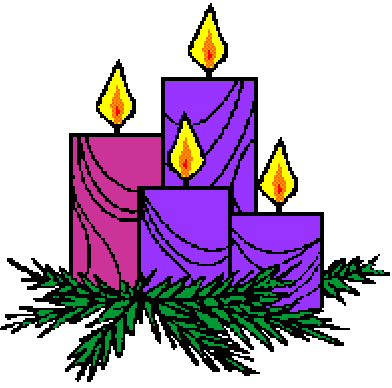 Stories of God’s PeopleAdvent and ChristmasEnglish ReadingUse reading strategies to read unfamiliar words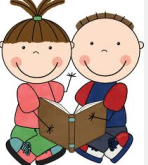 Reading texts independently    Literal and inferential comprehension Dreamtime stories, diagrams and narrativesComparing imagesWritingWriting for different purposes and audiencesRereading for editing purposes Sentence structureKnowledge of sounds to spell unfamiliar words 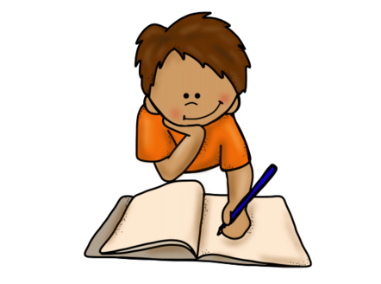 Synonyms and antonymsUsing conjunctions Speaking and ListeningInterviewing and posing questions Speaking clearly and audibly in front of an audienceReading with expression 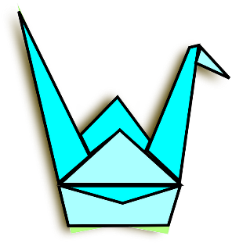 The ArtsOrigamiItalian ChristmasCelebrationsGreetingsItalian Day Mathematics Number and Algebra Calendars, seasons and monthsNumber patternsSolving number problemsStatistics and Probability ChanceGeometry Lengths, mass and capacityCalendars, seasons and monthsIntegrated StudiesHistory and Geography“Step Back in Time”We are learning to understand the changes in our community over time.WellbeingExperiencing different feelings (shy, worried, hurt, left out, stressed etc)Emotional triggersSelf-regulationManaging angerStress and relaxationFacing fears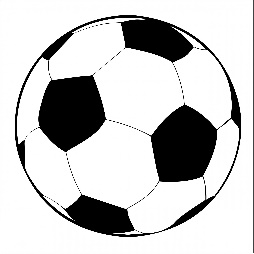 Physical EducationSoccerKickball